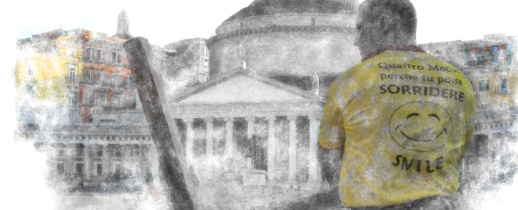 Global Reach Ministries and FourSmiles ProductionsP.O. Box 91957 Lakeland, FL. 33804  USAw w w . f o u r s m i l e s . c o mPodcast: Acts intro 4 The Winds of God and the Baptism of the Holy SpiritI Scriptures and Bullet PointsI. We need to be excited and expectant concerning the Baptism of the Holy  Spirit.II. We live in the most exciting time in the history of the World.  Christians all over the world, living on every continent, praying,  are believing and expecting the Lord to come.  And with this, God’s miracle power is manifested all over the globe.  That is more exciting than living in Old Testament times.III. We are the Children of the living God.  Meditate on that.  You have been baptized in the river of Fire that proceeds from the throne of the Father.IV. Gen 3:8/John 3: The Bible talks about the wind of God for man’s salvationV. Gen 11:7 The Tower of Babel was the first Holy Ghost outpouring with tonues.  The purpose was judgment wrapped in mercy.  The nations were scattered.  Jer.31:10 When God scatters He has also promised to gather.  Jesus declared in John 10 that He had sheep of another fold—the gentiles!  VI. That Baptism of the Holy Ghost was not given to divide the church or to be a denominational characteristic.  In the mind of the Father, there is only one church and one baptism that is for all.  VII. There is no example of any person in the New Testament desiring the Baptism of the Holy Spirit and not receiving it.  That theology is not in the Bible.  Jesus commanded in Acts Chapter 1 that we receive this baptism.VIII. If Solomon’s temple was dedicated with Fire, so must we, as the temple of the living God, have fire.IX. Acts 19 gives the example that a group of people, in a gentile land, Ephesus, outside of Eretz Israel, were hearing the preaching of the Baptism of the Holy Spirit and receiving it.X. Where did Idolatry come from? When men desire to lust, they then need a god that accepts their lifestyle.  Nimrod 